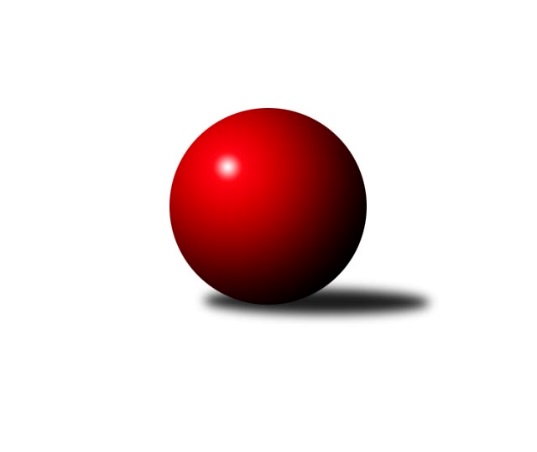 Č.22Ročník 2021/2022	1.4.2022Nejlepšího výkonu v tomto kole: 2630 dosáhlo družstvo: KK SDS Sadská BStředočeský krajský přebor I. třídy 2021/2022Výsledky 22. kolaSouhrnný přehled výsledků:TJ Sokol Benešov C	- TJ Sparta Kutná Hora B	3:5	2486:2516	3.0:9.0	30.3.TJ Sokol Tehovec B	- TJ Sparta Kutná Hora C	5:3	2332:2332	8.0:4.0	1.4.KK Jiří Poděbrady B	- TJ Sokol Kolín B	2:6	2558:2590	6.0:6.0	1.4.TJ Kovohutě Příbram B	- KK Kosmonosy B	4:4	2485:2528	5.0:7.0	1.4.TJ Sokol Červené Pečky	- TJ Sokol Kostelec nad Černými lesy A	7:1	2501:2371	10.0:2.0	1.4.KK SDS Sadská B	- KK Vlašim B	7:1	2630:2436	10.0:2.0	1.4.KK Jiří Poděbrady B	- TJ Sokol Tehovec B	7:1	2577:2270	10.0:2.0	28.3.Tabulka družstev:	1.	KK Kosmonosy B	22	18	2	2	133.0 : 43.0 	184.5 : 79.5 	 2593	38	2.	TJ Sokol Červené Pečky	22	14	1	7	103.0 : 73.0 	137.0 : 127.0 	 2504	29	3.	TJ Sokol Kostelec nad Černými lesy A	22	14	0	8	102.0 : 74.0 	151.0 : 113.0 	 2506	28	4.	KK SDS Sadská B	22	12	3	7	103.5 : 72.5 	150.0 : 114.0 	 2520	27	5.	TJ Sokol Kolín B	22	11	1	10	97.0 : 79.0 	131.5 : 132.5 	 2432	23	6.	TJ Sparta Kutná Hora B	22	11	1	10	92.5 : 83.5 	139.5 : 124.5 	 2478	23	7.	KK Jiří Poděbrady B	22	10	2	10	80.5 : 95.5 	122.5 : 141.5 	 2477	22	8.	KK Vlašim B	22	8	4	10	90.5 : 85.5 	136.0 : 128.0 	 2460	20	9.	TJ Kovohutě Příbram B	22	7	5	10	78.5 : 97.5 	122.5 : 141.5 	 2412	19	10.	TJ Sparta Kutná Hora C	22	6	1	15	63.0 : 113.0 	107.0 : 157.0 	 2444	13	11.	TJ Sokol Benešov C	22	6	1	15	62.0 : 114.0 	111.5 : 152.5 	 2410	13	12.	TJ Sokol Tehovec B	22	3	3	16	50.5 : 125.5 	91.0 : 173.0 	 2378	9Podrobné výsledky kola:	 TJ Sokol Benešov C	2486	3:5	2516	TJ Sparta Kutná Hora B	Karel Drábek	 	 215 	 235 		450 	 1:1 	 430 	 	219 	 211		Bohumír Kopecký	David Dvořák	 	 190 	 183 		373 	 0:2 	 413 	 	211 	 202		Jaroslav Čermák	Patrik Polach	 	 195 	 244 		439 	 1:1 	 416 	 	209 	 207		Václav Pufler	Miroslav Drábek	 	 177 	 205 		382 	 0:2 	 401 	 	185 	 216		Jiří Halfar	Karel Palát	 	 215 	 198 		413 	 1:1 	 406 	 	226 	 180		František Tesař	Jitka Drábková	 	 211 	 218 		429 	 0:2 	 450 	 	225 	 225		Adam Jandarozhodčí: Palát KarelNejlepšího výkonu v tomto utkání: 450 kuželek dosáhli: Karel Drábek, Adam Janda	 TJ Sokol Tehovec B	2332	5:3	2332	TJ Sparta Kutná Hora C	Jan Hrubý	 	 186 	 194 		380 	 1:1 	 395 	 	221 	 174		Jana Abrahámová	Jan Volhejn	 	 203 	 217 		420 	 2:0 	 348 	 	173 	 175		Zdeňka Vokolková	Tomáš Bílek	 	 201 	 212 		413 	 2:0 	 403 	 	194 	 209		Ivana Kopecká	Eliška Anna Cukrová	 	 185 	 189 		374 	 1:1 	 372 	 	186 	 186		Marie Adamcová	Jan Cukr	 	 210 	 195 		405 	 2:0 	 371 	 	188 	 183		Hana Barborová	Radek Hrubý	 	 176 	 164 		340 	 0:2 	 443 	 	235 	 208		Jitka Bulíčkovározhodčí: Volhejn JanNejlepší výkon utkání: 443 - Jitka Bulíčková	 KK Jiří Poděbrady B	2558	2:6	2590	TJ Sokol Kolín B	Jan Černý	 	 207 	 220 		427 	 1:1 	 412 	 	209 	 203		Natálie Krupková	Dušan Richter	 	 199 	 217 		416 	 1:1 	 443 	 	233 	 210		Jonatán Mensatoris	Jiří Miláček	 	 216 	 209 		425 	 0:2 	 455 	 	228 	 227		Roman Weiss	Vladimír Klindera	 	 195 	 224 		419 	 1:1 	 427 	 	212 	 215		Ladislav Hetcl st.	Ondřej Šustr	 	 217 	 209 		426 	 2:0 	 398 	 	197 	 201		Pavel Holoubek	Svatopluk Čech	 	 232 	 213 		445 	 1:1 	 455 	 	213 	 242		Dalibor Miervarozhodčí: Anděl VáclavNejlepšího výkonu v tomto utkání: 455 kuželek dosáhli: Roman Weiss, Dalibor Mierva	 TJ Kovohutě Příbram B	2485	4:4	2528	KK Kosmonosy B	Lukáš Chmel	 	 246 	 196 		442 	 2:0 	 411 	 	221 	 190		Jiří Řehoř	Václav Kodet	 	 198 	 222 		420 	 1:1 	 413 	 	199 	 214		Jiří Řehoř	Petr Kříž	 	 200 	 190 		390 	 0:2 	 427 	 	213 	 214		Ondřej Majerčík	Milena Čapková	 	 209 	 211 		420 	 1:1 	 409 	 	215 	 194		Marek Náhlovský	Jaroslav Chmel	 	 206 	 206 		412 	 0:2 	 474 	 	245 	 229		Petr Novák	Václav Šefl	 	 192 	 209 		401 	 1:1 	 394 	 	199 	 195		Ondrej Trojákrozhodčí: Lukáš ZdeněkNejlepší výkon utkání: 474 - Petr Novák	 TJ Sokol Červené Pečky	2501	7:1	2371	TJ Sokol Kostelec nad Černými lesy A	Antonín Smrček	 	 219 	 209 		428 	 2:0 	 408 	 	200 	 208		David Novák	Libor Henych *1	 	 194 	 191 		385 	 1:1 	 387 	 	205 	 182		Martin Malkovský	Jiří Plešingr	 	 216 	 204 		420 	 1.5:0.5 	 396 	 	192 	 204		Veronika Šatavová	Pavel Hietenbal	 	 208 	 224 		432 	 2:0 	 409 	 	190 	 219		Miroslav Šplíchal	Jan Kumstát	 	 183 	 228 		411 	 1.5:0.5 	 376 	 	183 	 193		Patrik Matějček	Pavel Kořínek	 	 229 	 196 		425 	 2:0 	 395 	 	202 	 193		Michal Brachovecrozhodčí: Šebor Josefstřídání: *1 od 1. hodu Josef ŠeborNejlepší výkon utkání: 432 - Pavel Hietenbal	 KK SDS Sadská B	2630	7:1	2436	KK Vlašim B	Jan Suchánek	 	 207 	 236 		443 	 1:1 	 432 	 	217 	 215		Miroslav Pessr	Jan Renka ml.	 	 233 	 222 		455 	 2:0 	 404 	 	206 	 198		Luboš Trna	Jaroslav Hojka	 	 237 	 193 		430 	 1:1 	 435 	 	216 	 219		Vladislav Pessr	Miloš Lédl	 	 213 	 224 		437 	 2:0 	 399 	 	206 	 193		František Pícha	Jan Svoboda	 	 209 	 211 		420 	 2:0 	 372 	 	187 	 185		Pavel Vojta	Jan Renka st.	 	 216 	 229 		445 	 2:0 	 394 	 	187 	 207		Aleš Vykoukrozhodčí: Vedoucí družstevNejlepší výkon utkání: 455 - Jan Renka ml.	 KK Jiří Poděbrady B	2577	7:1	2270	TJ Sokol Tehovec B	Jan Černý	 	 201 	 244 		445 	 2:0 	 357 	 	174 	 183		Miloslav Dlabač	Dušan Richter	 	 213 	 205 		418 	 2:0 	 361 	 	174 	 187		Eliška Anna Cukrová	Jiří Miláček	 	 201 	 213 		414 	 1:1 	 407 	 	216 	 191		Jan Volhejn	Vladimír Klindera	 	 206 	 213 		419 	 2:0 	 368 	 	195 	 173		Tomáš Bílek	Ondřej Šustr	 	 224 	 209 		433 	 2:0 	 319 	 	158 	 161		Radek Hrubý *1	Svatopluk Čech	 	 212 	 236 		448 	 1:1 	 458 	 	228 	 230		Jan Cukrrozhodčí: Jiří Miláčekstřídání: *1 od 51. hodu Jan HrubýNejlepší výkon utkání: 458 - Jan CukrPořadí jednotlivců:	jméno hráče	družstvo	celkem	plné	dorážka	chyby	poměr kuž.	Maximum	1.	Agaton Plaňanský  ml.	TJ Sokol Červené Pečky	461.29	310.8	150.5	3.8	9/10	(518)	2.	David Novák 	TJ Sokol Kostelec nad Černými lesy A	453.34	303.0	150.3	3.0	10/10	(533)	3.	Břetislav Vystrčil 	KK Kosmonosy B	450.96	303.1	147.9	3.5	8/10	(498)	4.	Adam Janda 	TJ Sparta Kutná Hora B	446.89	304.3	142.6	4.7	9/10	(473)	5.	Věroslav Řípa 	KK Kosmonosy B	443.31	302.4	140.9	4.4	9/10	(467)	6.	Vladislav Pessr 	KK Vlašim B	439.58	302.0	137.5	6.1	8/10	(530)	7.	Jitka Bulíčková 	TJ Sparta Kutná Hora C	438.07	297.5	140.6	4.0	9/10	(507)	8.	Petr Novák 	KK Kosmonosy B	437.59	300.1	137.5	3.5	9/10	(492)	9.	Marek Náhlovský 	KK Kosmonosy B	436.08	292.9	143.2	4.3	9/10	(510)	10.	Pavel Hietenbal 	TJ Sokol Červené Pečky	433.56	298.2	135.4	6.0	10/10	(478)	11.	Jan Cukr 	TJ Sokol Tehovec B	433.36	297.1	136.2	5.7	10/10	(492)	12.	Ondrej Troják 	KK Kosmonosy B	432.78	303.3	129.5	4.8	10/10	(492)	13.	Petr Kříž 	TJ Kovohutě Příbram B	431.07	298.0	133.0	6.9	10/10	(459)	14.	Pavel Kořínek 	TJ Sokol Červené Pečky	430.38	299.3	131.1	6.5	10/10	(480)	15.	Lukáš Chmel 	TJ Kovohutě Příbram B	429.05	296.1	132.9	5.7	9/10	(471)	16.	Karel Drábek 	TJ Sokol Benešov C	427.53	292.7	134.8	4.6	9/10	(487)	17.	Jan Svoboda 	KK SDS Sadská B	426.98	295.3	131.7	4.9	10/10	(488)	18.	Miloš Lédl 	KK SDS Sadská B	424.74	292.6	132.1	7.7	10/10	(457)	19.	Jan Volhejn 	TJ Sokol Tehovec B	423.62	288.9	134.7	8.4	9/10	(458)	20.	Michal Brachovec 	TJ Sokol Kostelec nad Černými lesy A	422.83	290.7	132.1	7.2	9/10	(458)	21.	Václav Anděl 	KK Jiří Poděbrady B	421.15	298.9	122.3	7.0	8/10	(445)	22.	Jiří Miláček 	KK SDS Sadská B	419.86	294.7	125.2	5.4	8/10	(494)	23.	Miroslav Pessr 	KK Vlašim B	419.28	289.9	129.4	6.0	10/10	(456)	24.	Ondřej Majerčík 	KK Kosmonosy B	419.15	293.3	125.8	5.3	8/10	(463)	25.	Ladislav Hetcl  st.	TJ Sokol Kolín B	418.95	284.7	134.3	6.2	8/10	(455)	26.	Jaroslav Čermák 	TJ Sparta Kutná Hora B	418.62	288.5	130.2	6.7	10/10	(465)	27.	Jaroslav Hojka 	KK SDS Sadská B	418.53	291.3	127.2	6.9	10/10	(468)	28.	Simona Kačenová 	KK Vlašim B	418.24	290.5	127.7	8.5	7/10	(452)	29.	Dalibor Mierva 	TJ Sokol Kolín B	418.08	289.1	129.0	6.2	10/10	(460)	30.	Patrik Matějček 	TJ Sokol Kostelec nad Černými lesy A	417.63	285.0	132.6	6.6	8/10	(464)	31.	Ondřej Šustr 	KK Jiří Poděbrady B	417.36	290.4	126.9	6.9	7/10	(460)	32.	Jitka Drábková 	TJ Sokol Benešov C	415.49	292.8	122.7	7.5	10/10	(465)	33.	Ivana Kopecká 	TJ Sparta Kutná Hora C	415.35	286.7	128.6	7.8	9/10	(465)	34.	Dušan Richter 	KK Jiří Poděbrady B	414.96	286.6	128.3	7.1	9/10	(473)	35.	Jan Černý 	KK Jiří Poděbrady B	413.36	286.6	126.8	7.0	8/10	(448)	36.	Marie Šturmová 	KK SDS Sadská B	412.85	280.3	132.6	5.8	8/10	(449)	37.	Pavel Vojta 	KK Vlašim B	411.60	286.4	125.2	7.2	10/10	(451)	38.	Václav Pufler 	TJ Sparta Kutná Hora B	411.50	286.2	125.3	8.4	10/10	(454)	39.	Svatopluk Čech 	KK Jiří Poděbrady B	410.43	285.5	125.0	7.0	10/10	(491)	40.	Miroslav Drábek 	TJ Sokol Benešov C	410.01	286.3	123.7	7.7	9/10	(448)	41.	Klára Miláčková 	TJ Sparta Kutná Hora C	409.96	288.6	121.4	9.2	8/10	(447)	42.	Jana Abrahámová 	TJ Sparta Kutná Hora C	408.27	284.7	123.6	8.8	9/10	(471)	43.	Miloslav Budský 	TJ Sokol Kostelec nad Černými lesy A	406.25	280.1	126.1	7.0	9/10	(467)	44.	Tomáš Hašek 	KK Vlašim B	406.17	284.2	122.0	9.4	9/10	(452)	45.	Hana Barborová 	TJ Sparta Kutná Hora C	405.86	281.7	124.2	9.1	9/10	(457)	46.	Jan Suchánek 	KK SDS Sadská B	404.59	280.8	123.8	10.3	9/10	(452)	47.	Martin Malkovský 	TJ Sokol Kostelec nad Černými lesy A	404.54	287.5	117.1	7.5	9/10	(463)	48.	Miroslav Šplíchal 	TJ Sokol Kostelec nad Černými lesy A	404.40	283.9	120.5	7.6	10/10	(461)	49.	Vladimír Klindera 	KK Jiří Poděbrady B	404.36	282.0	122.4	8.7	10/10	(458)	50.	Václav Jelínek 	TJ Sparta Kutná Hora B	404.05	289.9	114.2	9.1	7/10	(454)	51.	Milena Čapková 	TJ Kovohutě Příbram B	403.67	288.5	115.2	9.2	8/10	(432)	52.	Karel Palát 	TJ Sokol Benešov C	402.14	281.7	120.4	9.2	10/10	(443)	53.	Jiří Halfar 	TJ Sparta Kutná Hora B	401.27	279.9	121.4	9.4	8/10	(460)	54.	Václav Šefl 	TJ Kovohutě Příbram B	399.42	286.8	112.6	9.9	10/10	(436)	55.	Antonín Smrček 	TJ Sokol Červené Pečky	399.04	279.9	119.2	8.8	10/10	(454)	56.	Tomáš Bílek 	TJ Sokol Tehovec B	398.77	284.6	114.1	11.1	8/10	(430)	57.	David Dvořák 	TJ Sokol Benešov C	398.57	279.8	118.8	10.7	7/10	(450)	58.	Bohumír Kopecký 	TJ Sparta Kutná Hora B	398.07	282.8	115.2	9.5	10/10	(456)	59.	Václav Kodet 	TJ Kovohutě Příbram B	395.06	278.4	116.7	9.7	10/10	(452)	60.	Marie Adamcová 	TJ Sparta Kutná Hora C	390.95	283.9	107.1	11.6	8/10	(433)	61.	Luboš Trna 	KK Vlašim B	390.43	282.1	108.3	12.0	7/10	(416)	62.	Jaroslav Chmel 	TJ Kovohutě Příbram B	387.13	272.9	114.2	11.2	9/10	(435)	63.	Miloslav Dlabač 	TJ Sokol Tehovec B	386.61	273.7	112.9	10.6	10/10	(440)	64.	Jiří Plešingr 	TJ Sokol Červené Pečky	386.13	279.9	106.3	13.0	9/10	(420)	65.	Patrik Polach 	TJ Sokol Benešov C	384.93	277.1	107.8	12.7	9/10	(439)	66.	Pavel Holoubek 	TJ Sokol Kolín B	384.78	276.7	108.1	11.0	9/10	(427)	67.	Rudolf Zborník 	TJ Sokol Kolín B	372.36	269.1	103.3	13.6	9/10	(392)		Jakub Hlava 	TJ Sokol Kostelec nad Černými lesy A	455.00	313.0	142.0	6.0	1/10	(455)		Roman Weiss 	TJ Sokol Kolín B	453.17	297.5	155.7	3.1	4/10	(473)		Jan Renka  st.	KK SDS Sadská B	452.92	302.1	150.8	3.7	4/10	(477)		Václav Kňap 	KK Jiří Poděbrady B	449.50	286.5	163.0	2.5	1/10	(477)		Vojtěch Stárek 	TJ Sokol Kostelec nad Černými lesy A	441.00	292.8	148.3	3.8	4/10	(454)		Jitka Vacková 	KK Jiří Poděbrady B	440.50	298.0	142.5	5.5	1/10	(448)		Ladislav Kalous 	TJ Sokol Benešov C	435.88	296.3	139.6	6.0	5/10	(475)		Ladislav Hetcl  ml.	TJ Sokol Kolín B	434.19	297.4	136.8	4.3	6/10	(500)		Renáta Vystrčilová 	KK Kosmonosy B	433.67	302.5	131.2	5.2	6/10	(490)		Jan Renka  ml.	KK SDS Sadská B	430.45	298.9	131.5	6.3	4/10	(482)		Petra Gütterová 	KK Jiří Poděbrady B	429.50	302.5	127.0	5.8	2/10	(457)		Jiří Řehoř 	KK Kosmonosy B	427.00	298.5	128.5	9.5	2/10	(441)		Filip Bajer 	KK Kosmonosy B	426.00	302.0	124.0	5.0	1/10	(426)		Jan Kumstát 	TJ Sokol Červené Pečky	424.20	295.9	128.3	5.9	5/10	(451)		Jiří Miláček 	KK Jiří Poděbrady B	421.90	291.8	130.1	7.0	5/10	(451)		Leoš Chalupa 	KK Vlašim B	421.50	294.6	126.9	6.3	3/10	(504)		Jaroslava Soukenková 	TJ Sokol Kostelec nad Černými lesy A	420.00	271.0	149.0	2.0	1/10	(420)		Karel Dvořák 	TJ Sokol Červené Pečky	419.60	282.6	137.0	4.9	5/10	(433)		František Tesař 	TJ Sparta Kutná Hora B	419.38	285.8	133.5	6.7	6/10	(469)		Adéla Čákorová 	TJ Sokol Tehovec B	419.17	289.3	129.8	5.9	4/10	(455)		Natálie Krupková 	TJ Sokol Kolín B	415.20	281.2	134.0	7.8	5/10	(464)		Jiří Franěk 	TJ Sokol Benešov C	414.00	284.5	129.5	5.5	1/10	(415)		Jan Poláček 	KK Jiří Poděbrady B	411.00	282.5	128.5	7.5	2/10	(431)		Lukáš Vacek 	TJ Sokol Kolín B	408.67	291.1	117.6	8.9	6/10	(441)		Vojtěch Bulíček 	TJ Sparta Kutná Hora C	407.87	288.1	119.7	9.3	6/10	(504)		Libor Henych 	TJ Sokol Červené Pečky	404.50	286.0	118.5	9.5	3/10	(424)		Jakub Vachta 	TJ Sokol Kolín B	403.60	281.1	122.5	7.2	1/10	(432)		Luboš Zajíček 	KK Vlašim B	403.56	286.4	117.1	7.6	3/10	(454)		Tomáš Vavřinec 	TJ Sokol Tehovec B	399.58	282.5	117.1	11.3	3/10	(444)		Jonatán Mensatoris 	TJ Sokol Kolín B	399.42	282.4	117.0	9.8	5/10	(443)		Veronika Šatavová 	TJ Sokol Kostelec nad Černými lesy A	398.33	287.5	110.8	8.7	3/10	(424)		Jiří Chaloupka 	TJ Sokol Tehovec B	397.00	280.1	116.9	10.5	5/10	(417)		František Pícha 	KK Vlašim B	396.53	281.6	114.9	8.2	6/10	(447)		Pavel Vykouk 	KK Vlašim B	394.00	274.3	119.7	9.7	3/10	(423)		Miloš Brenning 	TJ Kovohutě Příbram B	391.00	282.0	109.0	13.7	3/10	(418)		Jan Šafránek 	KK Jiří Poděbrady B	390.33	283.3	107.0	15.0	3/10	(418)		Jiří Řehoř 	KK Kosmonosy B	389.00	269.1	119.9	10.0	4/10	(411)		Aleš Vykouk 	KK Vlašim B	387.00	281.8	105.2	14.2	3/10	(411)		Zdeňka Vokolková 	TJ Sparta Kutná Hora C	377.62	271.5	106.1	14.3	6/10	(406)		Jan Hrubý 	TJ Sokol Tehovec B	373.00	264.0	109.0	13.0	1/10	(380)		Jan Černý 	TJ Sokol Benešov C	373.00	267.0	106.0	15.0	1/10	(373)		Jakub Moučka 	TJ Sokol Kolín B	371.40	271.4	100.0	15.2	5/10	(406)		Aleš Hořický 	TJ Sokol Tehovec B	368.88	264.6	104.3	13.5	4/10	(415)		Josef Šebor 	TJ Sokol Červené Pečky	365.83	264.9	100.9	14.2	6/10	(399)		Vladimír Pergl 	TJ Kovohutě Příbram B	349.08	255.5	93.6	15.8	4/10	(412)		Radek Hrubý 	TJ Sokol Tehovec B	346.00	250.7	95.3	16.7	5/10	(393)		Eliška Anna Cukrová 	TJ Sokol Tehovec B	344.60	257.2	87.4	17.0	5/10	(379)		Lenka Klimčáková 	TJ Sparta Kutná Hora B	343.00	255.0	88.0	15.0	1/10	(343)		Ladislav Žebrakovský 	TJ Sokol Benešov C	338.75	238.0	100.8	15.3	4/10	(373)		Miloslav Procházka 	TJ Sokol Benešov C	299.00	226.0	73.0	22.0	1/10	(299)Sportovně technické informace:Starty náhradníků:registrační číslo	jméno a příjmení 	datum startu 	družstvo	číslo startu2415	Luboš Trna	01.04.2022	KK Vlašim B	5x23023	Veronika Šatavová	01.04.2022	TJ Sokol Kostelec nad Černými lesy A	4x
Hráči dopsaní na soupisku:registrační číslo	jméno a příjmení 	datum startu 	družstvo	Program dalšího kola:Nejlepší šestka kola - absolutněNejlepší šestka kola - absolutněNejlepší šestka kola - absolutněNejlepší šestka kola - absolutněNejlepší šestka kola - dle průměru kuželenNejlepší šestka kola - dle průměru kuželenNejlepší šestka kola - dle průměru kuželenNejlepší šestka kola - dle průměru kuželenNejlepší šestka kola - dle průměru kuželenPočetJménoNázev týmuVýkonPočetJménoNázev týmuPrůměr (%)Výkon4xPetr NovákKosmonosy B4743xPetr NovákKosmonosy B118.414741xDalibor MiervaKolín B4554xLukáš ChmelPříbram B110.424423xRoman WeissKolín B4555xJitka BulíčkováKutná Hora C109.864434xJan Renka ml.Sadská B4556xKarel DrábekBenešov C109.794506xKarel DrábekBenešov C4507xAdam JandaKutná Hora B109.794508xAdam JandaKutná Hora B4503xDalibor MiervaKolín B107.61455